Summer 2022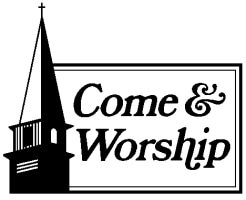 St Andrew’s Presbyterian ChurchP.O. Box 258, Cobden, ON, K0J1K0     Church Office: 613-646-7687 standrewspresby@gmail.com               A message from your Minister: Worship is our CallingThe Presbyterian Church in Canada, has a Statement of Faith, called Living Faith.  In the section on worship, we read, We have no higher calling than to offer the worship that belongs to God, day by day.  (Living Faith, 7.3.1)I have discovered, over these past few months, that St Andrew’s Church delights in worshipping God together. Following the long pandemic, many have found their way back to worship in person, and now that all the pews are open, you have found your way back to your “regular” pew.In April, the congregation welcomed a new church musician, Drew Vereyken. Drew is a doing a great job. We give thanks for him and the choir, who add to our worship with special music, and offering leadership in song. A Worship Committee has been formed, and I have appreciated reflecting about worship with them. The committee members are Chelsey Blair, Liz Cobb, Janet Smaglinski and Drew Vereyken.Worship is our calling. In worship, we offer to the triune God, our praise, our attention, and our lives. We know that worship does not end at 12 p.m. on Sundays, but worship is to be our daily practice. We glorify God with our lives and our work.  We worship God, as we love our neighbour, and as we care for the poor and hungry.  I enjoy, leading you in worship, and I also enjoy hearing how you worship God with your lives throughout the week.  Come, let us worship God!Rev. Milton A. Fraser 613-914-2675 (Cell) miltonafraser@gmail.com Sing to the Lord,                 for he has done wonderful things.                                     Make known his praise around the world.Isaiah 12: 5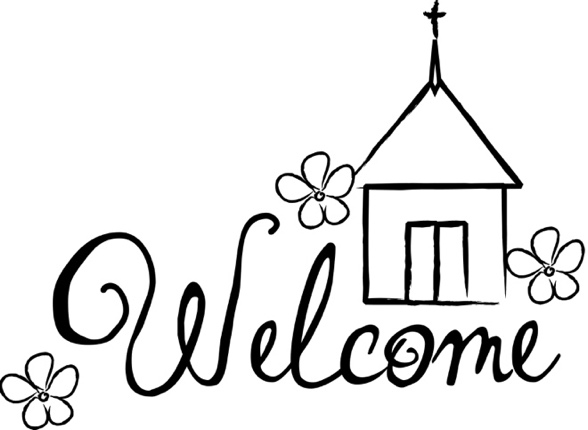 Worship in the Park 2022 begins Sunday, June 26 and will run through to Sunday, September 4th . Service time will be at 11 a.m. at Veterans’ Memorial Park, Cobden. Bring your own lawn chair.This year, the congregations of Grace United and St Andrew’s Presbyterian will hold combined services.  Rev. Ingrid  Condie-Bennett and Rev. Milton A Fraser will share the leadership and preaching.Special music will be offered each Sunday.Each congregation will have their own offering jar, to receive the offering. In case of inclement weather, joint services will be held at Grace United, during June and July, and at St Andrew’s during August and September. Sunday Worship in the ParkSky of blue, shining waterembraced by trees and the Love of God we gatherto sing and pray our thanksfor the beauty of naturethe love of friends the chatter of children birds and squirrels.Creation fully abundantWhile we worship in the parkWe remember …We are one in the SpiritAll God’s children grateful for quiet peacein the music we hearthe hymns we singthe minister’s message,the love of Jesusin gentle warm breezes He is Alive in this placeWhen we worship in the park.Lawrie Barton“100 Boxes of Cereal” ChallengeDuring the month of June, the congregation of St Andrew’s rose to the challenge of collecting 100 boxes of cereal for the Cobden and District Food Bank.As of Sunday, June 19, the congregation collected an amazing 107 boxes. Inspired by St Andrew’s, The Little Coffee Shop and Scoop,  also took up the challenge, and were willing to match Cereal Box Donations up to 50 boxes at the shop.  The Little Coffee Shop and Scoop and community collected 102 boxes and $50 in cash.Thank you for your generosity! “If you can't feed a hundred people,               feed just one.”
― Mother TeresaTechnology Grant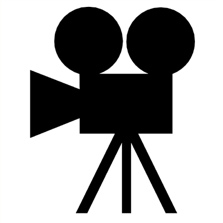 In 2021, St Andrew’s, Cobden received a technology grant of two thousand dollars from the Presbyterian Church in Canada to improve its outreach through technology. This Spring 2022, the Session approved, the purchase of a new audio mixer and camera set up in order to enhance the live stream of our church services. This technology will be in place when we return to the building for worship in the fall. The Session extends a huge vote of thanks to Scott Hamilton for researching and taking the lead on the purchase and installation of the new equipment. There will be a need for a group of volunteers to operate the new equipment.  Training will be available.  Interested? Please speak to Chelsey Blair. Sign Up Sheets 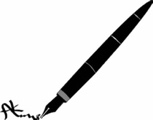 There will be a binder at the Church, with sign-up sheets for the Fall.There is a Reader Sign Up Sheet for those willing to read Scripture or a Call to Worship on a Sunday. There is a sheet, to record your favourite hymns, with the hope to add them to our Sunday services. Congratulations to the Graduates of the Class of 2022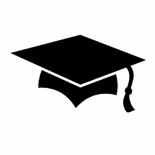 Emily Barron, Carleton University with a major in Addictions and Mental Health. Carson Edwards, Algonquin College, Perth. Grace Summers, Fellowes High School, PembrokeRyan Yuke,  Grade 8 from Cobden Public School.Lake Dore, “The Point” Presbyterian ChurchFrom June 26th through to September 11th, Sunday Evening Worship at 7 p.m.  will be held at The Point Church in Lake Dore. The musicians for the summer will be Drew Vereyken and Jocelyn Smaglinski.Everyone Welcome!Decoration ServicesThe Ross Cemetery Annual Decoration Service will be held on Sunday, July 10 at 2 p.m.  at the Ross Cemetery.Howard Cemetery Decoration Service, July 17, 2 p.m. in Foresters Falls. In case of rain or extreme heat, the service will be at Trinity United Church, Foresters Falls.Caressant Care Worship Services:Rev. Milton will be leading worship services at Caressant Care this summer. Caressant Care, Nursing Home. July 28 at 10 a.m.Caressant Care, Retirement Home, August 25, 10 a.m.Keeping in ContactIf you are receiving this newsletter, and would rather not, please let us know.  If you have had a change in address, email, or telephone number, please keep the church office up to date.  Thank you! 613-646-7687standrewspresby@gmail.comDue to Covid Restrictions, the Retirement Celebration for Reverend Patricia Van Gelder was delayed until the summer.  The Congregation is happy to invite you, and the community to celebrate Reverend Patricia!Please spread the word!Financial Update:Financial Report for Year Ending May 31, 2022Operating Income		$24,807Operating Expenses	$31,127Shortfall		         - $  6,320Presbyterian Sharing	$  715PWS&D 			$1300 ($1250 for Ukraine Crisis)Fundraising (Included in above Income & Expenses);Lions Club Fishing Derby Lunch & Dinner – May 28Profit		$1771	Fundraiser (NOT included in above Income & Expense);Yard & Bake Sale – June 4Profit		$1719Respectfully Submitted,Heather BlairTreasurerDonations can be mailed or e-transfer to;St. Andrew’s Presbyterian ChurchPO Box #258, Cobden, ON  K0J 1K0Email:  standrewspresb@gmail.comThank you for your generous support to St Andrew’s Presbyterian Church, Cobden.Your generous contributions provide us with the opportunity to worship and praise God each week, in our well-maintained building.Your support assists us to make a difference in our community.  Your kindness makes an impact in the world, as we support the work of the national church, through Presbyterians Sharing and Presbyterian World Service and Development. We count on your continued support to the life and mission of the Church, throughout the summer, while we Worship in the Park. 